Outagamie County 4-HCloverbud Record Book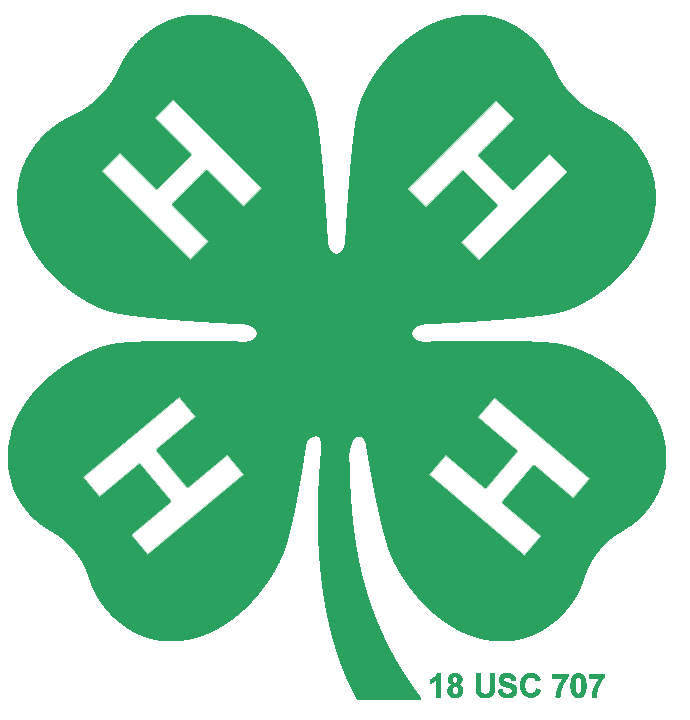 Member Name: __________________Club:  _________________________My name is ____________________________.I am ____________ years old.I am in the ____________ grade.There are ___________ people in my family.I have ____ brothers and _____ sisters.I live 	____ in a city or village		____ in a home in the country		____ on a farm in the countryHere is a picture of me!  My 4-H ClubA 4-H club is a group that meets to learn about 4-H, works together and has fun.  The 4-H club as adult leaders who tell me about events and activities happening in 4-H.  My club name is ________________________.My club meets on ______________ (day of the week) at _________ (time) at ___________________ (location).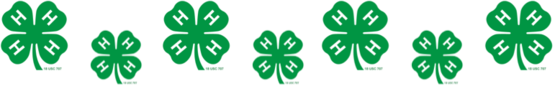 My Club Officers arePresident _____________________________Vice President _________________________Secretary ____________________________Treasurer ____________________________Reporter _____________________________Recreation ____________________________Sergeant-at-Arms ______________________My club leader is _______________________.My cloverbud leader is ___________________.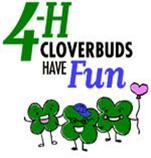 Cloverbud Activity RecordFun Club Activities I did this year:____________________________Date: __________________________________Date: __________________________________Date: __________________________________Date: __________________________________Date: __________________________________Date: __________________________________Date: __________________________________Date: __________________________________Date: __________________________________Date: __________________________________Date: __________________________________Date: ______Fun County Activities I did this year:____________________________Date: __________________________________Date: __________________________________Date: __________________________________Date: __________________________________Date: __________________________________Date: ______CL    verbudsI did a demonstration on __________________________________________________________________________ at the ___________________ club meeting.The 4-H PledgeI pledge my _____________to clearer thinking, my ________________ to greater loyalty, my _________________ to larger service, my __________________ to better living, for my __________________, my community, my _______________________, and my world.  4-H Motto:4-H slogan:Come to the Fair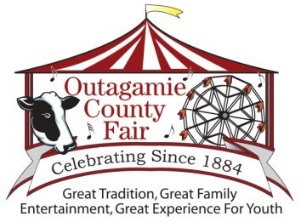 The Outagamie County Fair was _______________________________ (date).I entered these projects:____________________________________________________________________________________Add a picture of yourself with your fair project.My Cloverbud Story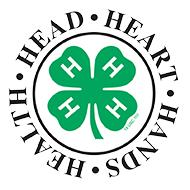 My name is _____________________.  This is my ______ year in Cloverbuds.  I went to ____ regular 4-H club meetings.  This year, I have done club activities like __________________________________ and ____________________________________.  This year, my favorite thing to do at 4-H was _________________________________________________________________________.  I liked it because ___________________________________________________________.  My favorite project I showed at the fair was ____________________________________.  When I was working on my project, the hardest thing was _________________________________________________________________.  When I worked on my projects I learned _________________________________________________________________________.  I like 4-H because _________________________________________________________________________. Please feel free to add more pictures.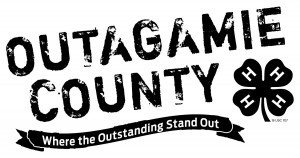 Parent’s Signature								DateS:\UWX\4HINFO\Enrollment\Cloverbud-record-book.docx